Про затвердженнясвідоцтв досягнень	Згідно рішення педагогічної ради від 08.09.2022 № 17,НАКАЗУЮ:	1. Затвердити свідоцтва досягнень для учнів 1-2, 3-4, 5-х класів (додаток)	2. Вчителям-предметникам, класним керівникам ще раз опрацювати методичні рекомендації щодо оцінювання здобувачів освіти 1-4-х, 5-х класів, заповнення свідоцтв досягнень, ведення спостережень.          3. Контроль за виконанням наказу покласти на заступника директора з навчально-виховної роботи Ткаченко Л.І.	Директор ОЗО                               Наталія КАЛМИКОВА	З наказом ознайомлена	Ткаченко Л.І.                               БАРИШІВСЬКА СЕЛИЩНА РАДА                                  ОПОРНИЙ ЗАКЛАД ОСВІТИ                                    «БАРИШІВСЬКИЙ ЛІЦЕЙ»                                                    Н А К А З                               БАРИШІВСЬКА СЕЛИЩНА РАДА                                  ОПОРНИЙ ЗАКЛАД ОСВІТИ                                    «БАРИШІВСЬКИЙ ЛІЦЕЙ»                                                    Н А К А З14.09. 2022 	                      смт Баришівка		            № 41-о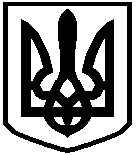 